  Муниципальное бюджетное общеобразовательное учреждение –                                                     Шуганкинская    основная    общеобразовательная   школа Муслюмовского района Республики ТатарстанРАБОЧАЯ ПРОГРАММА ПО МАТЕМАТИКЕ ДЛЯ 9 КЛАССАНА 2013-2014 УЧЕБНЫЙ ГОДПОЯСНИТЕЛЬНАЯ ЗАПИСКАСтатус документа	      Рабочая программа ориентирована на учащихся 9 класса  и реализуется на основе следующих документов:Закона  РФ «Об образовании» (в действующей редакции).Закона РТ «Об образовании» (в действующей редакции).Федеральный компонент государственного образовательного стандарта начального общего, основного общего и среднего (полного) общего образования (Приказ МО РФ от 05.03.2004 №1089). Базисного учебного плана, утвержденного приказом МО и Н РТ №4154/12  от 09.07.2012 г.Учебного плана МБОУ Шуганкинская ООШ 2013 – 2014уч. г.Примерной программы основного общего образования.Преподавание ведется по учебникам: Алгебра 9. / Ю.Н.Макарычев, Н.Г.Миндюк, К.И.Пешков, С.В.Суворова. Под редакцией  С.А. Теляковского. /М.: Просвещение, 2011. Геометрия 7 – 9. Учебник для общеобразовательных учреждений. / Л.С. Атанасян, В.Ф. Бутузов, С.Б. Кадомцев,     Э.Г.Позняк, И.И. Юдина. / М.: Просвещение, 2011.Рабочая программа конкретизирует содержание предметных тем образовательного стандарта на базовом уровне; дает распределение учебных часов по разделам и последовательность изучения разделов математики.			Место предмета в учебном плане школыСогласно образовательному плану школы на изучение отводится 34 учебные недели,  т.к. из школьного компонента добавлен 1 час, то на изучение математики в 9 классе отводится 6 часов в неделю, всего 204 часа за учебный год. В связи с этим внесены изменения  в распределение часов по разделам программы, увеличено количество часов на изучение более трудных тем. В частности, часы компонента отведены на изучение следующих разделов:Цели и задачи учебного процесса.Целиовладение системой математических знаний и умений, необходимых для применения в практической деятельности, изучения смежных дисциплин, продолжения образования;интеллектуальное развитие, формирование качеств личности, необходимых человеку для полноценной жизни в современном обществе, свойственных математической деятельности: ясности и точности мысли, критичности мышления, интуиции, логического мышления, элементов алгоритмической культуры, пространственных представлений, способности к преодолению трудностей;формирование представлений об идеях и методах математики как универсального языка науки и техники, средства моделирования явлений и процессов;воспитание культуры личности, отношения к математике как к части общечеловеческой культуры, играющей особую роль в общественном развитии.Задачи обучениярасширить сведения о свойствах функций, ознакомить учащихся со свойствами и графиком квадратичной функции, выработать умение строить график  квадратичной функции и применять графические представления для решения неравенств второй степени с одной переменной;выработать умение решать простейшие системы, содержащие уравнения второй степени с двумя переменными, и решать текстовые задачи с помощью составления таких систем;дать понятие об арифметической и геометрической прогрессиях как числовых последовательностях особого вида;научить учащихся выполнять действия над векторами как направленными отрезками, что важно для применения векторов в физике; познакомить с использованием векторов и метода координат при решении геометрических задач;развить умение применять тригонометрический аппарат при решении геометрических задач;расширить знание учащихся о многоугольниках; рассмотреть понятия длины окружности и площади круга и формулы их вычисления; познакомить  учащихся с понятием движения и его свойствами, с основными видами движений;дать представление о статистических закономерностях в реальном мире и о различных способах их изучения, об особенностях выводов и прогнозов, носящих вероятностный характер; выделить основные методы доказательств, с целью обоснования (опровержения) утверждений и для решения ряда геометрических задач.научить проводить рассуждения, используя математический язык, ссылаясь на соответствующие геометрические утверждения.использовать алгебраический аппарат для решения геометрических задач.формировать ИКТ компетентность через уроки с элементами ИКТ;формировать навык работы с тестовыми заданиями. Требования к уровню подготовки выпускников.В результате изучения курса математики 9-го класса учащиеся должны уметь:строить график квадратичной функции; находить по графику промежутки возрастания и убывания функции, а также промежутки, в которых функция сохраняет знак;понимать содержательный смысл важнейших свойств функции; по графику функции отвечать на вопросы, касающиеся её свойств; бегло и уверенно выполнять арифметические действия с рациональными числами; вычислять значения числовых выражений, содержащих степени и корни; решать простейшие системы, содержащие уравнения второй степени с двумя переменными; решать текстовые задачи с помощью составления таких систем;решать квадратные уравнения и уравнения, сводящиеся к ним, используя приемы и формулы для решения различных видов квадратных уравнений, графический способ решения уравнений;распознавать арифметические и геометрические прогрессии; решать задачи с применением формулы общего члена и суммы нескольких первых членов; вычислять значения тригонометрических функций по известному значению одной из них; выполнять несложные преобразования тригонометрических выражений;использовать приобретенные знания, умения, навыки в практической деятельности и повседневной жизни для:решения несложных практических расчетных задач, в том числе с использованием при необходимости справочной литературы, калькулятора, компьютера;устной прикидки, и оценки результата вычислений, проверки результата вычислений выполнением обратных действий;интерпретации результата решения задач. пользоваться геометрическим языком для описания предметов окружающего мира;распознавать геометрические фигуры, различать их взаимное расположение;изображать геометрические фигуры; выполнять чертежи по условию задач; осуществлять преобразование фигур;вычислять значения геометрических величин (длин, углов, площадей), в том числе: определять значение тригонометрических функций по заданным значениям углов; находить значения тригонометрических функций по значению одной из них; находить стороны, углы и площади треугольников, дуг окружности, площадей основных геометрических фигур и фигур, составленных из них;решать геометрические задания, опираясь на изученные свойства фигур и отношений между ними, применяя дополнительные построения, алгебраический и тригонометрический аппарат, соображения симметрии;проводить доказательные рассуждения при решении задач, используя известные теоремы, обнаруживая возможности для их использования;решать простейшие планиметрические задачи в пространстве.Содержание курса. (204 ч)1. Вводное повторение курса алгебры 8 класса (4 часа)Рациональные дроби. Квадратные корни. Квадратные уравнения. Неравенства.2. Квадратичная функция (31 час)Функция. Область определения и область значений функции. Способы задания функции. Свойства и графики основных функций. Чтение графиков функций. Квадратный трехчлен и его корни. Корень многочлена. Разложение квадратного трехчлена на множители. Контрольная работа «Функции и их свойства. Квадратный трехчлен».Анализ контрольной работыФункция  у= ах2.   Графики функций  и . Параллельный перенос графиков вдоль осей координат и симметрия относительно осей. Построение графика квадратичной функции. Функция у = хп. Корень п-ой степени. 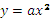 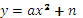 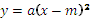 Контрольная работа «Квадратичная функция. Степенная функция». Анализ контрольной работы. Зачетная работа по теме «Квадратичная функция»3. Вводное повторение курса геометрии (3 часа)Начальные понятия и теоремы геометрии.  Треугольники. Четырехугольники.4. Векторы (9 часов)Понятие вектора. Длина вектора. Равенство векторов. Откладывание вектора от данной точки.  Сумма двух векторов. Сумма нескольких векторов. Вычитание векторов. Решение задач по теме «Сложение и вычитание векторов». Умножение вектора на число. Применение векторов к решению задач. Средняя линия трапеции.5. Метод координат (11 часов)Разложение вектора по двум неколлинеарным векторам. Координаты вектора. Простейшие задачи в координатах. Уравнение окружности.  Уравнение  прямой.Решение задач по теме «Метод координат». Контрольная работа по теме «Метод координат».Анализ контрольной работы6. Уравнения и неравенства  с одной переменной (19 часов)Целое уравнение и его корни. Примеры решения уравнений высших степеней. Примеры решения уравнений в целых числах.  Дробные рациональные уравнения. Дробные рациональные уравнения. Решение уравнений с одной переменной. Решение неравенств второй степени с одной переменной. Решение неравенств методом  интервалов. Примеры решения дробно- линейных неравенств.Контрольная работа «Уравнения и неравенства  с одной переменной». Анализ контрольной работы7. Соотношения между сторонами и углами треугольника. Скалярное произведение векторов (12 часов)Синус, косинус, тангенс, котангенс. Основное тригонометрическое тождество. Формулы приведения. Формулы для вычисления координат точки. Решение задач по теме «Синус, косинус, тангенс и котангенс  угла». Теорема о площади треугольника. Теорема синусов. Теорема косинусов. Решение треугольников. Измерительные работы.  Обобщенный урок по теме «Соотношения между сторонами и углами треугольника». Угол между векторами. Скалярное произведение векторов. Скалярное произведение в координатах. Свойства скалярного произведения векторов. Решение задач по теме «Соотношения между сторонами и углами треугольника.  Скалярное произведение векторов». Контрольная работа  по теме «Соотношения между сторонами и углами треугольника. Скалярное произведение векторов»8. Уравнения и неравенства с двумя переменными (23 часа)Уравнение с двумя переменными и его график . Уравнение с несколькими переменными . Графический способ решения систем уравнений. Решение систем уравнений второй степени. Примеры решения нелинейных систем. Решение задач с помощью систем уравнений второй степени. Неравенства с двумя переменными. Системы неравенств с двумя переменными. Контрольная работа по теме «Уравнения и неравенства с двумя переменными». Анализ контрольной работы.9. Длина окружности и площадь круга. (12 часов)Правильные многоугольники. Окружность, описанная около правильного многоугольника. Окружность, вписанная в правильный многоугольник. Формулы для вычисления площади правильного многоугольника, его стороны и радиуса вписанной окружности. Построение правильных многоугольников. Длина окружности. Площадь круга. Площадь кругового сектора. Решение задач по теме «Длина окружности и площадь круга».Контрольная работа по теме «Длина окружности и площадь круга». Анализ контрольной работы.10. Арифметическая и геометрическая прогрессии (17 часов)Последовательности. Определение арифметической прогрессии. Формула n-го члена арифметической прогрессии. Формула суммы n первых членов арифметической прогрессии.Контрольная работа по теме «Арифметическая прогрессия». Определение геометрической прогрессии. Формула n-го члена геометрической прогрессии. Формула суммы n первых членов геометрической прогрессии. Сложные проценты.  Контрольная работа по теме «Геометрическая прогрессия».Анализ контрольной работы11. Движения (10 часов)Отображение плоскости на себя. Понятие движения. Понятие о гомотетии. Параллельный перенос. Поворот. Решение задач по теме «Движения».Контрольная работа по теме «Движения»Анализ контрольной работы12. Элементы комбинаторики и теории вероятностей (16 часов)Примеры комбинаторных задач. Перестановки. Размещения. Сочетания. Относительная  частота случайного события. Равновозможные события и подсчет их вероятности. Сложение и умножение вероятностей. Представление о геометрической вероятности.Контрольная работа по теме «Элементы комбинаторики и теории вероятностей»Анализ контрольной работы13. Начальные сведения из стереометрии (7 часов)Предмет стереометрии. Многогранник. Призма. Параллелепипед. Объем тела. Свойства прямоугольного параллелепипеда. Формула объема прямоугольного параллелепипеда. Пирамида. Формула объема пирамиды. Цилиндр.  Формула объема цилиндра. Конус. Формула объема конуса. Сфера и шар. Формула объема шара.14. Об аксиомах планиметрии (2 часа)Об аксиомах планиметрии.15. Итоговое повторение курса (28 часов)Треугольники. Окружность. Четырехугольники. Многоугольники. Векторы. Метод координат. Движения. Числовые выражения. Иррациональные выражения. Степень и ее свойства. Преобразования алгебраических выражений. Уравнения и их системы. Неравенства и их системы. Функции. Текстовые задачи. Арифметическая и геометрическая прогрессии. Вероятность.Итоговая  контрольная работа.Анализ контрольной работы.Учебно-тематический план.Сокращения, используемые в рабочей программе:Типы уроков:УОНМ — урок ознакомления с новым материалом.УЗИМ — урок закрепления изученного материала.УПЗУ — урок применения знаний и умений.УОСЗ — урок обобщения и систематизации знаний.УКЗУ – урок контроля знаний и уменийКУ — комбинированный урок.Календарно-тематическое планированиеЛИТЕРАТУРА:Алгебра-9: учебник для общеобразовательных учреждений. /Ю.Н. Макарычев, Н.Г. Миндюк, К.Н. Нешков, С.Б. Суворова; под редакцией С.А. Теляковского. / М.: Просвещение, 2011 . Геометрия 7 – 9. Учебник для общеобразовательных учреждений. / Л.С. Атанасян, В.Ф. Бутузов, С.Б. Кадомцев,     Э.Г.Позняк, И.И. Юдина. / М.: Просвещение, 2011.Алгебра. Сборник заданий для подготовки к итоговой аттестации  в 9 классе. /Л.В. Кузнецова, С.Б. Суворова и др. / М.: Просвещение, 2008.	Изучение алгебры в 7—9 классах/ Ю. Н. Макарычев, Н.Г. Миндюк, С.Б. Суворова.— М.: Просвещение, 2005.Уроки алгебры в 9 классе: кн. для учителя / В.И. Жохов, Л.Б. Крайнева. — М.: Просвещение,  2005.Алгебра: дидакт. материалы для 9 кл. / Л. И. Звавич, Л. В. Кузнецова, С. Б» Суворова. — М.: Просвещение, 2007.Зив Б.Г. Геометрия: дидакт. материалы для 7 кл. / Б.Г. Зив, В.М. Мейлер. — М.: Просвещение, 2004.Математика. 9-й класс. Подготовка к ГИА – 2012: учебно-методическое пособие / Под редакцией Ф.Ф.Лысенко, С.Ю.Калабухова. – Ростов-на-Дону: Легион-М, 2011. Государственная итоговая аттестация выпускников 9 классов в новой форме. Математика.  Учебное пособие./ А.В.Семенов, А.С.Трепалин, И.В.Ященко, П.И.Захаров; под редакцией И.В.Ященко./ М.: Интеллект-Центр, 2011.Программу составила Гилемова Эльмира Файзелгилемовнаучитель математики II квалификационной категорииСодержаниеКоличество часов компонентаКвадратичная функция9Векторы1Метод координат1Уравнения и неравенства с одной переменной5Уравнения и неравенства с двумя переменными 6Длина окружности и площадь круга1Арифметическая и геометрическая прогрессии2Движение2Элементы комбинаторики и теории вероятностей3Итоговое повторение курса4Всего34№Разделы курсаКол-во часовКол-во контрольных работ1Вводное повторение курса алгебры 8 класса42Квадратичная функция3123Вводное повторение курса геометрии34Векторы915Метод координат1116Уравнения и неравенства с одной переменной1917Соотношения между сторонами и углами треугольника. Скалярное произведение векторов1218Уравнения и неравенства с двумя переменными 2319Длина окружности и площадь круга12110Арифметическая и геометрическая прогрессии17211Движение10112Элементы комбинаторики и теории вероятностей16113Начальные сведения из стереометрии714Об аксиомах планиметрии215Итоговое повторение курса281Итого20413№Тема урокаКол-во часовТип урокаЭлементы содержания образованияТребования к уровню подготовки обучающихсяДата проведения урокаДата проведения урока№Тема урокаКол-во часовТип урокаЭлементы содержания образованияТребования к уровню подготовки обучающихсяпланфактIВводное повторение курса алгебры 8 класса41Повторение. Рациональные дроби.1КУТождественные преобразования рациональных выражений; квадратные корни; квадратные уравнения, неравенства.-уметь выполнять тождественные преобразования рациональных выражений -уметь выполнять простейшие преобразования выражений, содержащих квадратные корни-уметь решать квадратные уравнения2Повторение. Квадратные корни.1КУТождественные преобразования рациональных выражений; квадратные корни; квадратные уравнения, неравенства.-уметь выполнять тождественные преобразования рациональных выражений -уметь выполнять простейшие преобразования выражений, содержащих квадратные корни-уметь решать квадратные уравнения3Повторение. Квадратные уравнения.1КУТождественные преобразования рациональных выражений; квадратные корни; квадратные уравнения, неравенства.-уметь выполнять тождественные преобразования рациональных выражений -уметь выполнять простейшие преобразования выражений, содержащих квадратные корни-уметь решать квадратные уравнения4Повторение. Неравенства.1КУТождественные преобразования рациональных выражений; квадратные корни; квадратные уравнения, неравенства.-уметь выполнять тождественные преобразования рациональных выражений -уметь выполнять простейшие преобразования выражений, содержащих квадратные корни-уметь решать квадратные уравненияIIКвадратичная функция315Функция. Область определения и область значений функции.1УОНМ  Понятие функции, область определения и область значений функции.-уметь находить значения  функции, заданной формулой, таблицей, графиком по ее аргументу;  находить значение аргумента по значению функции. -уметь находить область определения и область значения функции;6Функция. Область определения и область значений функции.1УЗИМПонятие функции, область определения и область значений функции.-уметь находить значения  функции, заданной формулой, таблицей, графиком по ее аргументу;  находить значение аргумента по значению функции. -уметь находить область определения и область значения функции;7Функция. Область определения и область значений функции.1УПЗУПонятие функции, область определения и область значений функции.-уметь находить значения  функции, заданной формулой, таблицей, графиком по ее аргументу;  находить значение аргумента по значению функции. -уметь находить область определения и область значения функции;8Функция. Способы задания функции.1КУСпособы задания функции.-уметь находить значения  функции, заданной формулой, таблицей, графиком по ее аргументу;  находить значение аргумента по значению функции. -уметь находить область определения и область значения функции;9Свойства и графики основных функций. Чтение графиков функций.1УОНМ График функции, возрастание  и убывание функции, наибольшее и наименьшее значения функции, нули функции, промежутки знакопостоянства. Чтение графиков функций.-уметь определять свойства  функции по графику; описывать свойства изученных функций, строить их графики.10Свойства и графики основных функций.1УЗИМГрафик функции, возрастание  и убывание функции, наибольшее и наименьшее значения функции, нули функции, промежутки знакопостоянства. Чтение графиков функций.-уметь определять свойства  функции по графику; описывать свойства изученных функций, строить их графики.11Свойства и графики основных функций.1УПЗУГрафик функции, возрастание  и убывание функции, наибольшее и наименьшее значения функции, нули функции, промежутки знакопостоянства. Чтение графиков функций.-уметь определять свойства  функции по графику; описывать свойства изученных функций, строить их графики.12Квадратный трехчлен и его корни. Корень многочлена.1УОНМКорень многочлена, квадратный трехчлен, его корни; выделение полного квадрата в квадратном трехчлене.-уметь находить корни квадратного трехчлена13Квадратный трехчлен и его корни.1УЗИМКорень многочлена, квадратный трехчлен, его корни; выделение полного квадрата в квадратном трехчлене.-уметь находить корни квадратного трехчлена14Разложение квадратного трехчлена на множители.1УОНМ Разложение квадратного трехчлена на линейные множители.-уметь раскладывать на множители квадратный трехчлен15Разложение квадратного трехчлена на множители.1УЗИМРазложение квадратного трехчлена на линейные множители.-уметь раскладывать на множители квадратный трехчлен16Разложение квадратного трехчлена на множители.1УПЗУРазложение квадратного трехчлена на линейные множители.-уметь раскладывать на множители квадратный трехчлен17Контрольная работа «Функции и их свойства. Квадратный трехчлен»1УКЗУ18Анализ контрольной работы1УОСЗ19Функция  у= ах2.   1УОНМ Функция, график функции, парабола, свойства функции-уметь строить график функции у= ах2.   ;-правильно читать график 20Функция  у= ах2.   1УПЗУФункция, график функции, парабола, свойства функции-уметь строить график функции у= ах2.   ;-правильно читать график 21Графики функций  и . Параллельный перенос графиков вдоль осей координат и симметрия относительно осей.1УОНМГрафик функции, параллельный перенос графиков вдоль осей координат и симметрия относительно осей.-уметь строить график функции, используя преобразования графиков22Графики функций  и .1УЗИМГрафик функции, параллельный перенос графиков вдоль осей координат и симметрия относительно осей.-уметь строить график функции, используя преобразования графиков23Графики функций  и .1УПЗУГрафик функции, параллельный перенос графиков вдоль осей координат и симметрия относительно осей.-уметь строить график функции, используя преобразования графиков24Построение графика квадратичной функции.1УОНМКвадратичная функция, ее график, парабола, координаты вершины параболы, ось симметрии.-знать алгоритм построения графика квадратичной функции;-уметь находить координаты вершины параболы25Построение графика квадратичной функции.1УЗИМКвадратичная функция, ее график, парабола, координаты вершины параболы, ось симметрии.26Построение графика квадратичной функции.1УПЗУКвадратичная функция, ее график, парабола, координаты вершины параболы, ось симметрии.-знать алгоритм построения графика квадратичной функции;-уметь находить координаты вершины параболы27Построение графика квадратичной функции.1КУКвадратичная функция, ее график, парабола, координаты вершины параболы, ось симметрии.-знать алгоритм построения графика квадратичной функции;-уметь находить координаты вершины параболы28Функция у = хп1УОНМСтепенные функции с натуральным показателем, их графики. -знать свойства функции у = хп при четном и нечетном натуральном показателе п29Функция у = хп1УЗИМСтепенные функции с натуральным показателем, их графики. -знать свойства функции у = хп при четном и нечетном натуральном показателе п30Корень п-ой степени1УОНМКорень п-ой степени- знать определение корня п-ой степени- уметь находить значение корня31Корень п-ой степени1УЗИМКорень п-ой степени- знать определение корня п-ой степени- уметь находить значение корня32Корень п-ой степени1УПЗУКорень п-ой степени- знать определение корня п-ой степени- уметь находить значение корня33Контрольная работа «Квадратичная функция. Степенная функция»1УКЗУ-уметь применять полученные знания по теме в комплексе34Анализ контрольной работы1УОСЗ35Зачетная работа по теме «Квадратичная функция»1УКЗУIIIВводное повторение курса геометрии336Повторение. Начальные понятия и теоремы геометрии. 1КУВертикальные и смежные углы; параллельные и пересекающиеся прямые; перпендикулярность прямых.-знать свойства основных четырехугольников;-знать формулы площадей;-уметь строить многоугольники и по чертежу определять их свойства37Повторение. Треугольники. 1КУРешение прямоугольных треугольников.-знать свойства основных четырехугольников;-знать формулы площадей;-уметь строить многоугольники и по чертежу определять их свойства38Повторение. Четырехугольники.1КУСвойства и признаки четырёхугольников-знать свойства основных четырехугольников;-знать формулы площадей;-уметь строить многоугольники и по чертежу определять их свойстваIVВекторы939Понятие вектора. Длина вектора. Равенство векторов.1УОНМВектор, длина вектора, равенство векторов.-уметь изображать, обозначать вектор, вычислять длину вектора-знать виды векторов40Откладывание вектора от данной точки.1УОНМОткладывание вектора от данной точки.-уметь изображать, обозначать вектор, вычислять длину вектора-знать виды векторов41Сумма двух векторов. 1УОНМСложение векторов-уметь проводить операции над векторами42Сумма нескольких векторов.1УОНМпостроение суммы нескольких векторов по правилу многоугольника-уметь проводить операции над векторами43Вычитание векторов.1УОНМВычитание  векторов, противоположные векторы.-уметь проводить операции над векторами44Решение задач по теме «Сложение и вычитание векторов»1УПЗУСложение векторов. Вычитание  векторов.-уметь проводить операции над векторами45Умножение вектора на число.1УОНМУмножение вектора на число;-уметь решать задачи на применение свойств умножения вектора на число-уметь  решать геометрические задачи на алгоритм выражения вектора через данные векторы46Применение векторов к решению задач.1УПЗУДействия над векторами-уметь решать задачи на применение свойств умножения вектора на число-уметь  решать геометрические задачи на алгоритм выражения вектора через данные векторы47Средняя линия трапеции.1УОНМСредняя линия трапеции.-понимать существо теоремы о средней линии трапеции и алгоритм решения задачVМетод координат1148Разложение вектора по двум неколлинеарным векторам1УОНМРазложение вектора по двум неколлинеарным векторам-уметь находить координаты вектора по его разложению и наоборот;-уметь определять координаты результатов сложения, вычитания, умножения на число49Координаты вектора. 1УОНМКоординаты вектора-уметь находить координаты вектора по его разложению и наоборот;-уметь определять координаты результатов сложения, вычитания, умножения на число50Простейшие задачи в координатах.1УОНМКоординаты середины отрезка, длина вектора, формула расстояния между двумя точками плоскости.-уметь определять координаты радиус-вектора;-уметь находить координаты векторачерез координаты его начала и конца;- уметь вычислять длину вектора по его координатам, координаты середины отрезка и расстояние между двумя точками51Простейшие задачи в координатах.1УПЗУКоординаты середины отрезка, длина вектора, формула расстояния между двумя точками плоскости.-уметь определять координаты радиус-вектора;-уметь находить координаты векторачерез координаты его начала и конца;- уметь вычислять длину вектора по его координатам, координаты середины отрезка и расстояние между двумя точками52Уравнение окружности 1УОНМУравнение окружности -знать уравнение окружности;-уметь решать задачи на применение формулы53Уравнение окружности 1УПЗУУравнение окружности-знать уравнение окружности;-уметь решать задачи на применение формулы54Уравнение  прямой.1УОНМУравнение  прямой-знать уравнение прямой;-уметь решать задачи на применение формулы55Решение задач по теме «Метод координат».1УПЗУКоординаты вектора; координаты середины отрезка, длина вектора, расстояние между двумя точками; уравнение окружности и прямой-знать уравнения окружности и прямой;-уметь решать задачи56Подготовка к контрольной работе1УОСЗКоординаты вектора; координаты середины отрезка, длина вектора, расстояние между двумя точками; уравнение окружности и прямой-уметь применять полученные знания в комплексе при решении задач на определение координат вектора, на определение вектора суммы, разности, произведения-уметь решать простейшие задачи в координатах;-уметь решать задачи на составленииуравнений окружности и прямой57Контрольная работа по теме «Метод координат».1УКЗУКоординаты вектора; координаты середины отрезка, длина вектора, расстояние между двумя точками; уравнение окружности и прямой-уметь применять полученные знания в комплексе при решении задач на определение координат вектора, на определение вектора суммы, разности, произведения-уметь решать простейшие задачи в координатах;-уметь решать задачи на составленииуравнений окружности и прямой58Анализ контрольной работы1УПЗУКоординаты вектора; координаты середины отрезка, длина вектора, расстояние между двумя точками; уравнение окружности и прямой-уметь применять полученные знания в комплексе при решении задач на определение координат вектора, на определение вектора суммы, разности, произведения-уметь решать простейшие задачи в координатах;-уметь решать задачи на составленииуравнений окружности и прямойVIУравнения и неравенства  с одной переменной1959Целое уравнение и его корни. Примеры решения уравнений высших степеней.1УОНМУравнение с одной переменной, корень уравнения. Примеры решения уравнений высших степеней; методы замены переменной, разложения на множители.- знать способы  решения уравнений-уметь  решать уравнения третьей и более степеней с помощью разложения на множители и введения вспомогательной переменной60Целое уравнение и его корни. Примеры решения уравнений высших степеней.1УЗИМУравнение с одной переменной, корень уравнения. Примеры решения уравнений высших степеней; методы замены переменной, разложения на множители.- знать способы  решения уравнений-уметь  решать уравнения третьей и более степеней с помощью разложения на множители и введения вспомогательной переменной61Целое уравнение и его корни. Примеры решения уравнений в целых числах.1КУУравнение с одной переменной, корень уравнения. Примеры решения уравнений высших степеней; методы замены переменной, разложения на множители.- знать способы  решения уравнений-уметь  решать уравнения третьей и более степеней с помощью разложения на множители и введения вспомогательной переменной62Целое уравнение и его корни. Примеры решения уравнений в целых числах.1КУУравнение с одной переменной, корень уравнения. Примеры решения уравнений высших степеней; методы замены переменной, разложения на множители.- знать способы  решения уравнений-уметь  решать уравнения третьей и более степеней с помощью разложения на множители и введения вспомогательной переменной63Дробные рациональные уравнения1УОНМРешение рациональных уравнений-уметь решать  рациональные уравнения -уметь решать уравнения третьей и более степеней с помощью разложения на множители и введения вспомогательной переменной64Дробные рациональные уравнения1УЗИМРешение рациональных уравнений-уметь решать  рациональные уравнения -уметь решать уравнения третьей и более степеней с помощью разложения на множители и введения вспомогательной переменной65Дробные рациональные уравнения1УПЗУРешение рациональных уравнений-уметь решать  рациональные уравнения -уметь решать уравнения третьей и более степеней с помощью разложения на множители и введения вспомогательной переменной66Решение уравнений с одной переменной1КУРешение уравнений с одной переменной-уметь решать  рациональные уравнения -уметь решать уравнения третьей и более степеней с помощью разложения на множители и введения вспомогательной переменной67Решение уравнений с одной переменной1УОСЗРешение уравнений с одной переменной-уметь решать  рациональные уравнения -уметь решать уравнения третьей и более степеней с помощью разложения на множители и введения вспомогательной переменной68Решение неравенств второй степени с одной переменной.1УОНМНеравенство с одной переменной. Решение неравенства. Квадратные неравенства.-знать и понимать алгоритм решения неравенств;-уметь правильно найти ответ в виде числового промежутка 69Решение неравенств второй степени с одной переменной.1УЗИМНеравенство с одной переменной. Решение неравенства. Квадратные неравенства.-знать и понимать алгоритм решения неравенств;-уметь правильно найти ответ в виде числового промежутка 70Решение неравенств второй степени с одной переменной.1УПЗУНеравенство с одной переменной. Решение неравенства. Квадратные неравенства.-знать и понимать алгоритм решения неравенств;-уметь правильно найти ответ в виде числового промежутка 71Решение неравенств второй степени с одной переменной.1КУНеравенство с одной переменной. Решение неравенства. Квадратные неравенства.-знать и понимать алгоритм решения неравенств;-уметь правильно найти ответ в виде числового промежутка 72Решение неравенств методом  интервалов.1УОНМНеравенство с одной переменной. Решение неравенства. Квадратные неравенства.-знать алгоритм решения неравенств методом интервалов;-уметь решать неравенства, используя метод интервалов 73Решение неравенств методом  интервалов.1УЗИМНеравенство с одной переменной. Решение неравенства. Квадратные неравенства.-знать алгоритм решения неравенств методом интервалов;-уметь решать неравенства, используя метод интервалов 74Решение неравенств методом  интервалов. Примеры решения дробно- линейных неравенств.1УПЗУНеравенство с одной переменной. Решение неравенства. Квадратные неравенства.-знать алгоритм решения неравенств методом интервалов;-уметь решать неравенства, используя метод интервалов 75Решение неравенств второй степени с одной переменной. 1УОСЗНеравенство с одной переменной. Решение неравенства. Квадратные неравенства.-уметь решать неравенства76Контрольная работа «Уравнения и неравенства  с одной переменной»1УКЗУ-уметь применять полученные знания по теме в комплексе77Анализ контрольной работы1УПЗУVIIСоотношения между сторонами и углами треугольника. Скалярное произведение векторов1278Синус, косинус, тангенс, котангенс. Основное тригонометрическое тождество.1УОНМПонятие синуса, косинуса и тангенса для углов от 0º до 180º; основное тригонометрическое тождество-знать определение основных тригонометрических функций и их свойства; основное тригонометрическое тождество.-уметь решать задачи на применение формулы для вычисления координат точки79Формулы приведения. Формулы для вычисления координат точки. 1УОНМФормулы приведения. Формулыдля вычисления координат точки. -знать определение основных тригонометрических функций и их свойства; основное тригонометрическое тождество.-уметь решать задачи на применение формулы для вычисления координат точки80Решение задач по теме «Синус, косинус, тангенс и котангенс  угла»1УЗИМПонятие синуса, косинуса и тангенса для углов от 0º до 180º; основное тригонометрическое тождество81Теорема о площади треугольника. Теорема синусов.1УОНМФормула площади треугольника,  теорема синусов.-уметь выводить формулу площади треугольника;-уметь применять формулу при решении задач-знать теорему синусов и уметь решать задачи на её применение82Теорема косинусов.1УОНМТеорема косинусов.-знать вывод формулы;-уметь применять формулу при решении задач83Решение треугольников.1УОНМРешение  треугольников-уметь находить все шесть элементовтреугольника по каким-нибудь тремданным элементам, определяющим треугольник84Измерительные работы. Решение задач.1УОНМИзмерение высоты предмета, измерение расстояния до недоступной точки-уметь выполнять чертеж по условию задачи, применять теоремы косинусов и синусов85Обобщенный урок по теме «Соотношения между сторонами и углами треугольника»1УОСЗ-уметь выполнять чертеж по условию задачи, применять теоремы косинусов и синусов86Угол между векторами. Скалярное произведение векторов. 1УОНМПонятие угла между векторами, скалярное произведение векторов.-уметь вычислять угол между векторами-знать определение скалярного произведения векторов, условие перпендикулярности ненулевых векторов87Скалярное произведение в координатах. Свойства скалярного произведения векторов.1УОНМСкалярное произведение  векторов в координатах, его свойства.-уметь применять выражения скалярного произведения в координатах и его свойства.88Решение задач по теме «Соотношения между сторонами и углами треугольника.  Скалярное произведение векторов» 1УОСЗПонятие синуса, косинуса и тангенса для углов от 0º до 180º; основное тригонометрическое тождество. Теорема синусов. Теорема косинусов. Понятие угла между векторами. Скалярное произведение  векторов в координатах, его свойства.-уметь применять скалярное произведение векторов при решении задач89Контрольная работа  по теме «Соотношения между сторонами и углами треугольника. Скалярное произведение векторов»1УКЗУПонятие синуса, косинуса и тангенса для углов от 0º до 180º; основное тригонометрическое тождество. Теорема синусов. Теорема косинусов. Понятие угла между векторами. Скалярное произведение  векторов в координатах, его свойства.-знать таблицу значений тригонометрических функций, формулы приведения;-уметь выполнять несложные преобразования тригонометрических выражений;VIIIУравнения и неравенства с двумя переменными 2390Уравнение с двумя переменными и его график 1УОНМ Уравнение с двумя переменными и его график, решение уравнения с двумя переменными-знать виды графиков и уметь их строить;91Уравнение с несколькими переменными 1УПЗУУравнение с несколькими переменными-знать виды графиков и уметь их строить;92Графический способ решения систем уравнений.1УОНМ Система уравнений; решение системы-знать виды графиков и уметь их строить;-уметь определять количество решений системы по графику;-уметь решать системы графически 93Графический способ решения систем уравнений.1УЗИМСистема уравнений; решение системы-знать виды графиков и уметь их строить;-уметь определять количество решений системы по графику;-уметь решать системы графически 94Графический способ решения систем уравнений.1УПЗУСистема уравнений; решение системы -знать виды графиков и уметь их строить;-уметь определять количество решений системы по графику;-уметь решать системы графически 95Графический способ решения систем уравнений.1КУСистема уравнений; решение системы-знать виды графиков и уметь их строить;-уметь определять количество решений системы по графику;-уметь решать системы графически 96Решение систем уравнений второй степени. Примеры решения нелинейных систем.1УОНМ Системы уравнений второй степени, способы решения-знать алгоритм решения систем второй степени;-уметь их решать, используя известные способы (способ подстановки и способ сложения)97Решение систем уравнений второй степени.1УЗИМСистемы уравнений второй степени, способы решения-уметь решать системы уравнений98Решение систем уравнений второй степени.1УПЗУСистемы уравнений второй степени, способы решения-уметь решать системы уравнений99Решение систем уравнений второй степени. 1КУСистемы уравнений второй степени, способы решения-уметь решать системы уравнений100Решение задач с помощью систем уравнений второй степени.1УОНМалгоритм решения задач с помощью систем уравнений, способы решения-уметь составлять причинно-следственные связи между данными в задаче и составлении уравнений, используя формулы;-уметь решать системы уравнений различными способами101Решение задач с помощью систем уравнений второй степени.1УЗИМРешение текстовых задач-уметь решать простейшие системы, содержащие одно уравнение первой, а другое второй степени;-уметь решать текстовые задачи методом составления систем102Решение задач с помощью систем уравнений второй степени.1УПЗУРешение текстовых задач-уметь решать текстовые задачи методом составления систем103Решение задач с помощью систем уравнений второй степени.1КУРешение текстовых задач-уметь решать текстовые задачи методом составления систем104Решение задач с помощью систем уравнений второй степени.1КУРешение текстовых задач-уметь решать текстовые задачи методом составления систем105Решение задач с помощью систем уравнений второй степени.1КУРешение текстовых задач-уметь решать текстовые задачи методом составления систем106Неравенства с двумя переменными 1УОНМ Графическая интерпретация  неравенств с двумя переменными-уметь решать неравенства с двумя переменными107Неравенства с двумя переменными 1УЗИМГрафическая интерпретация  неравенств с двумя переменными108Системы неравенств с двумя переменными1УОНМ Графическая интерпретация  систем неравенств с двумя переменными-уметь решать системы неравенств с двумя переменными109Системы неравенств с двумя переменными1УПЗУГрафическая интерпретация  систем неравенств с двумя переменными-уметь решать системы неравенств с двумя переменными110Подготовка к контрольной работе1УОСЗ111Контрольная работа по теме «Уравнения и неравенства с двумя переменными»1УКЗУ112Анализ контрольной работы1УПЗУIXДлина окружности и площадь круга.12113Правильные многоугольники.Окружность, описанная около правильного многоугольника.1УОНМПравильные многоугольники. Окружность, вписанная в треугольник, и окружность, описанная около треугольника. Вписанные и описанные четырехугольники. Вписанные и описанные окружности  правильного многоугольника.-уметь вычислять угол правильного многоугольника по формуле;-уметь вписывать окружность в правильный многоугольник и описывать114Окружность, вписанная в правильный многоугольник.1УОНМПравильные многоугольники. Окружность, вписанная в треугольник, и окружность, описанная около треугольника. Вписанные и описанные четырехугольники. Вписанные и описанные окружности  правильного многоугольника.-уметь вычислять угол правильного многоугольника по формуле;-уметь вписывать окружность в правильный многоугольник и описывать115Формулы для вычисления площади правильного многоугольника, его стороны и радиуса вписанной окружности1УОНМФормулы вычисления угла, площади и стороны правильного многоугольника и радиуса вписанной в него окружности.-уметь решать задачи на применение формул зависимости между R, r, an;116Построение правильных многоугольников1УОНМПостроение правильных многоугольников-уметь строить правильные многоугольники117Длина окружности 1УОНМДлина окружности и длина  дуги окружности-знать формулы для вычисления длины окружности и площади круга;-уметь выводить формулы и решать задачи на их применение118Площадь круга 1УОНМплощадь круга -знать формулы для вычисления длины окружности и площади круга;-уметь выводить формулы и решать задачи на их применение119Площадь кругового сектора.1УОНМПлощадь кругового сектора.-уметь находить площадь кругового сектора120Решение задач по теме «Длина окружности и площадь круга».1УЗИМФормула длины окружности и дуги окружности, формула площади круга и площади кругового сектора-уметь применять изученные формулы при решении задач121Решение задач по теме «Длина окружности и площадь круга».1УПЗУФормула длины окружности и дуги окружности, формула площади круга и площади кругового сектора-уметь применять изученные формулы при решении задач122Решение задач по теме  «Длина окружности и площадь круга»1УПЗУФормула длины окружности и дуги окружности, формула площади круга и площади кругового сектора-уметь применять изученные формулы при решении задач123Контрольная работа по теме «Длина окружности и площадь круга» 1УКЗУ124Анализ контрольной работы1УПЗУXАрифметическая и геометрическая прогрессии17125Последовательности.1УОНМПонятие последовательности-уметь приводить примеры последовательностей;126Последовательности.1УЗИМПонятие последовательности-уметь приводить примеры последовательностей;127Определение арифметической прогрессии. Формула n-го члена арифметической прогрессии.1УОНМАрифметическая прогрессия, разность, формула n-го члена арифметической прогрессии-уметь распознавать арифметическую прогрессию -уметь  применять формулу n-го члена при решении задач128Определение арифметической прогрессии. Формула n-го члена арифметической прогрессии.1УЗИМАрифметическая прогрессия, разность, формула n-го члена арифметической прогрессии-уметь распознавать арифметическую прогрессию -уметь  применять формулу n-го члена при решении задач129Определение арифметической прогрессии. Формула n-го члена арифметической прогрессии.1УПЗУАрифметическая прогрессия, разность, формула n-го члена арифметической прогрессии-уметь распознавать арифметическую прогрессию -уметь  применять формулу n-го члена при решении задач130Формула суммы n первых членов арифметической прогрессии.1УОНМ Арифметическая прогрессия, формула суммы членов арифметической прогрессии-уметь находить сумму арифметической прогрессии по формуле131Формула суммы n первых членов арифметической прогрессии.1УЗИМАрифметическая прогрессия, формула суммы членов арифметической прогрессии-уметь находить сумму арифметической прогрессии по формуле132Формула суммы n первых членов арифметической прогрессии.1УПЗУАрифметическая прогрессия, формула суммы членов арифметической прогрессии-уметь находить сумму арифметической прогрессии по формуле133Контрольная работа по теме «Арифметическая прогрессия»1УКЗУ134Определение геометрической прогрессии. Формула n-го члена геометрической прогрессии.1УОНМГеометрическая прогрессия, знаменатель геометрической прогрессии, формула n-го члена геометрической прогрессии: 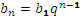 -знать определение геометрической прогрессии;-уметь распознавать геометрическую прогрессию;-знать  формулу n-го члена и уметь использовать ее при решении задач135Определение геометрической прогрессии. Формула n-го члена геометрической прогрессии.1УЗИМГеометрическая прогрессия, знаменатель геометрической прогрессии, формула n-го члена геометрической прогрессии: -знать определение геометрической прогрессии;-уметь распознавать геометрическую прогрессию;-знать  формулу n-го члена и уметь использовать ее при решении задач136Определение геометрической прогрессии. Формула n-го члена геометрической прогрессии.1УПЗУГеометрическая прогрессия, знаменатель геометрической прогрессии, формула n-го члена геометрической прогрессии: -знать определение геометрической прогрессии;-уметь распознавать геометрическую прогрессию;-знать  формулу n-го члена и уметь использовать ее при решении задач137Формула суммы n первых членов геометрической прогрессии.1УОНМГеометрическая прогрессия, формула суммы членов геометрической прогрессии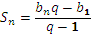 -знать и уметь находить сумму геометрической прогрессии по формуле138Формула суммы n первых членов геометрической прогрессии.1УЗИМГеометрическая прогрессия, формула суммы членов геометрической прогрессии-знать и уметь находить сумму геометрической прогрессии по формуле139Сложные проценты.1УПЗУСложные проценты.-знать и уметь находить сумму геометрической прогрессии по формуле140Контрольная работа по теме «Геометрическая прогрессия»1УКЗУ141Анализ контрольной работы1УПЗУXIЭлементы комбинаторики и теории вероятностей16142Примеры комбинаторных задач.1УОНМПеребор возможных вариантов, комбинаторное правило умножения-уметь решать  комбинаторные задачи путем систематического перебора возможных вариантов, а так же с использованием правила умножения;-знать и уметь пользоваться формулами для решения комбинаторных задач143Примеры комбинаторных задач.1УЗИМ Примеры движений фигур.-уметь решать  комбинаторные задачи путем систематического перебора возможных вариантов, а так же с использованием правила умножения;-знать и уметь пользоваться формулами для решения комбинаторных задач144Перестановки 1УОНМПерестановки, число всевозможных перестановок-уметь решать  комбинаторные задачи путем систематического перебора возможных вариантов, а так же с использованием правила умножения;-знать и уметь пользоваться формулами для решения комбинаторных задач145Перестановки1УЗИМ146Размещения1УОНМРазмещения-знать и уметь пользоваться формулами для решения комбинаторных задач147Размещения1УЗИМРазмещения148Сочетания.1УОНМСочетания-знать и уметь пользоваться формулами для решения комбинаторных задач149Сочетания.1УЗИМСочетания150Относительная  частота случайного события.1УОНМПонятие и примеры случайных событий, частота события-уметь находить частоту  события;-знать классическое определение вероятности151Равновозможные события и подсчет их вероятности. 1УОНМВероятность. Равновозможные события и подсчет их вероятности.- уметь находить вероятность случайных событий в простейших случаях152Равновозможные события и подсчет их вероятности.1УЗИМВероятность. Равновозможные события и подсчет их вероятности.- уметь находить вероятность случайных событий в простейших случаях153Сложение и умножение вероятностей1УОНМВероятность. Равновозможные события и подсчет их вероятности.- уметь находить вероятность случайных событий154Сложение и умножение вероятностей1УЗИМ- уметь находить вероятность случайных событий155Представление о геометрической вероятности.1УОНМПредставление о геометрической вероятности.- уметь находить геометрическую вероятность156Контрольная работа по теме «Элементы комбинаторики и теории вероятностей»1УКЗУ157Анализ контрольной работы1УПЗУXIIДвижения10158Отображение плоскости на себя. Понятие движения.1УОНМПримеры движений фигур.Примеры движений фигур.-уметь объяснить, что такое отображение плоскости на себя; знать определение движения плоскости; уметь доказывать, что осевая и центральная симметрии являются движениями и что при движении отрезок отображается на отрезок, а треугольник – на равный ему треугольник159Отображение плоскости на себя. Понятие движения.1УЗИМПримеры движений фигур.Примеры движений фигур.-уметь объяснить, что такое отображение плоскости на себя; знать определение движения плоскости; уметь доказывать, что осевая и центральная симметрии являются движениями и что при движении отрезок отображается на отрезок, а треугольник – на равный ему треугольник160Отображение плоскости на себя. Понятие движения.1УПЗУПримеры движений фигур.Понятие о гомотетии.161Понятие о гомотетии.1УОНМПримеры движений фигур.Понятие о гомотетии.162Параллельный перенос  1УОНМПараллельный перенос  -знать свойства параллельного переноса;-уметь строить фигуры при параллельном переносе на вектор a.-уметь строить фигуры при повороте на угол a163Поворот.1УОНМПоворот-знать свойства параллельного переноса;-уметь строить фигуры при параллельном переносе на вектор a.-уметь строить фигуры при повороте на угол a164Поворот.1УЗИМПоворот-уметь строить фигуры при повороте на угол a-уметь строить фигуры при параллельном переносе и повороте165Решение задач по теме «Движения»1УПЗУПараллельный перенос.   Поворот-уметь строить фигуры при повороте на угол a-уметь строить фигуры при параллельном переносе и повороте166Контрольная работа по теме «Движения»1УКЗУ167Анализ контрольной работы1УПЗУXIIIНачальные сведения из стереометрии7168Предмет стереометрии. Многогранник. 1УОНМПредмет стереометрии,  многогранник.знать понятие многогранника169Призма. Параллелепипед.1УОНМПризма, параллелепипед.знать понятие призмы и параллелепипеда170Объем тела. Свойства прямоугольного параллелепипеда. Формула объема прямоугольного параллелепипеда.1УОНМОбъем тела.  Формула объема прямоугольного параллелепипеда.знать свойства прямоугольного параллелепипеда171Пирамида. Формула объема пирамиды.1УОНМПирамида.знать понятие пирамиды172Цилиндр.  Формула объема цилиндра. 1УОНМФормула объема цилиндра.знать понятие цилиндра173Конус. Формула объема конуса.1УОНМФормула объема конуса.знать понятие конуса174Сфера и шар. Формула объема шара.1УОНМФормула объема шара.знать понятие сферы и шараXIVОб аксиомах планиметрии2175Об аксиомах планиметрии1УОНМАксиомы знать об аксиоматическом методе в геометрии176Об аксиомах планиметрии1УЗИМАксиомызнать об аксиоматическом методе в геометрииXVИтоговое повторение курса 28177Треугольники1УПЗУТреугольники, высота, медиана, биссектриса, средняя линия треугольника; равнобедренные и равносторонние треугольники; св-ва и признаки равнобедр. треугольника; признаки равенства треуг.; подобие треугольников-уметь находить стороны, углы и площади треугольников;-уметь решать геометрические задания, опираясь на изученные свойства фигур и отношений между ними;-уметь проводить доказательные рассуждения при решении задач, используя известные теоремы, обнаруживая возможности для их использования;178Треугольники1УПЗУРешение прямоугольных треугольников.  Площадь треугольника.-уметь находить стороны, углы и площади треугольников;-уметь решать геометрические задания, опираясь на изученные свойства фигур и отношений между ними;-уметь проводить доказательные рассуждения при решении задач, используя известные теоремы, обнаруживая возможности для их использования;179Окружность 1УПЗУРадиус, диаметр, дуга, хорда, сектор, сегмент, центральный угол, вписанный угол-уметь проводить доказательные рассуждения при решении задач, используя известные теоремы, обнаруживая возможности для их использования180Окружность1УПЗУРадиус, диаметр, дуга, хорда, сектор, сегмент, центральный угол, вписанный угол-уметь проводить доказательные рассуждения при решении задач, используя известные теоремы, обнаруживая возможности для их использования181Четырехугольники. Многоугольники.1УПЗУПараллелограмм,  прямоугольник, квадрат, ромб, их свойства и признаки; трапеция, средняя линия трапеции; многоугольники-уметь решать геометрические задания, опираясь на изученные свойства фигур и отношений между ними;182Четырехугольники. Многоугольники.1УПЗУПлощадь прямоугольника.  Площадь параллелограмма, треугольника и трапеции.-уметь решать геометрические задания, опираясь на изученные свойства фигур и отношений между ними;183Четырехугольники. Многоугольники.1УПЗУПлощадь прямоугольника.  Площадь параллелограмма, треугольника и трапеции.-уметь решать геометрические задания, опираясь на изученные свойства фигур и отношений между ними;184Векторы. Метод координат. Движения.1УПЗУВектор, длина вектора, координаты вектора равенство векторов, операции над векторами, угол между векторами; движения- уметь проводить операции над векторами, вычислять длину и координаты вектора, угол между векторами.185Числовые выражения1УПЗУЧисловые выражения, порядок действий в них.-уметь выполнять действия с числами186Числовые выражения1УПЗУЧисловые выражения, порядок действий в них.-уметь выполнять действия с числами187Иррациональные выражения1УПЗУИррациональность числа, десятичные приближения иррациональных чисел.-уметь применять свойства арифметических квадратных корней188Степень и ее свойства1УПЗУСтепень с целым показателем и ее свойства-уметь выполнять основные действия со степенями  с целым показателем189Преобразования алгебраических выражений.1УПЗУПреобразования выражений.-уметь выполнять тождественные преобразования алгебраических выражений.190Уравнения и их системы.1УПЗУЛинейные, квадратные и рациональные уравнения, системы уравнений.-уметь решать уравнения третьей и четвертой степени с одним неизвестным с помощью разложения на множители и введения вспомогательной переменной;-уметь решать системы уравнений191Уравнения и их системы.1УПЗУЛинейные, квадратные и рациональные уравнения, системы уравнений.-уметь решать уравнения третьей и четвертой степени с одним неизвестным с помощью разложения на множители и введения вспомогательной переменной;-уметь решать системы уравнений192Неравенства и их системы.1УПЗУЛинейные и квадратные неравенства и их системы-уметь решать неравенства и их системы193Неравенства и их системы.1УПЗУЛинейные и квадратные неравенства и их системы-уметь решать неравенства и их системы194Функции 1УПЗУОбласть определения и область значений функций; свойства, графики функций, чтение графиков функций.-знать алгоритм построения графика функции;-уметь строить графики функции;-уметь по графику определять свойства функции195Функции1УПЗУОбласть определения и область значений функций; свойства, графики функций, чтение графиков функций.-знать алгоритм построения графика функции;-уметь строить графики функции;-уметь по графику определять свойства функции196Текстовые задачи.1УПЗУРешение текстовых задач-уметь решать текстовые задачи алгебраическим методом197Текстовые задачи.1УПЗУРешение текстовых задач-уметь решать текстовые задачи алгебраическим методом198Арифметическая и геометрическая прогрессии.1УПЗУАрифметическая и геометрическая прогрессии. Формулы общего члена арифметической и геометрической прогрессии, суммы первых нескольких членов.--уметь распознавать арифметические и геометрические прогрессии;-знать  формулы  n-го члена и суммы первых нескольких членов; уметь использовать их при решении задач.199Арифметическая и геометрическая прогрессии.1УПЗУАрифметическая и геометрическая прогрессии. Формулы общего члена арифметической и геометрической прогрессии, суммы первых нескольких членов.--уметь распознавать арифметические и геометрические прогрессии;-знать  формулы  n-го члена и суммы первых нескольких членов; уметь использовать их при решении задач.200Итоговая  контрольная работа.1УПЗУ201Анализ контрольной работы1УПЗУ202Вероятность1УПЗУЧастота события, вероятность. Равновозможные события и подсчет их вероятности. Представление о геометрической вероятности. - уметь находить вероятность случайных событий в простейших случаях203Текстовые задачи.1УПЗУРешение текстовых задач-уметь решать текстовые задачи алгебраическим методом204Текстовые задачи.1УПЗУРешение текстовых задач-уметь решать текстовые задачи алгебраическим методом